APP Abril CulturalLa App del Abril Cultural es una aplicación que está desarrollada para los dispositivos con Android, en ella se puede visualizar de manera interactiva todas las actividades que se desarrollan en el 43º Abril Cultural Salteño.Por medio de un calendario se puede acceder al día del evento y ver en forma detallada las actividades que se desarrollarán día tras día. En la actividad se muestra una imagen ilustrativa del evento, una descripción, el lugar, el horario y los organizadores de esa actividad. También es posible por medio del gps del dispositivo buscar dicha ubicación y encontrar la ruta más próxima al destino haciendo uso de Google Maps.Para descargarla basta con ir a Google Play desde el smathphone o tablet y buscar Abril Cultural Salteño, dar a instalar y la app se instalará en el dispositivo.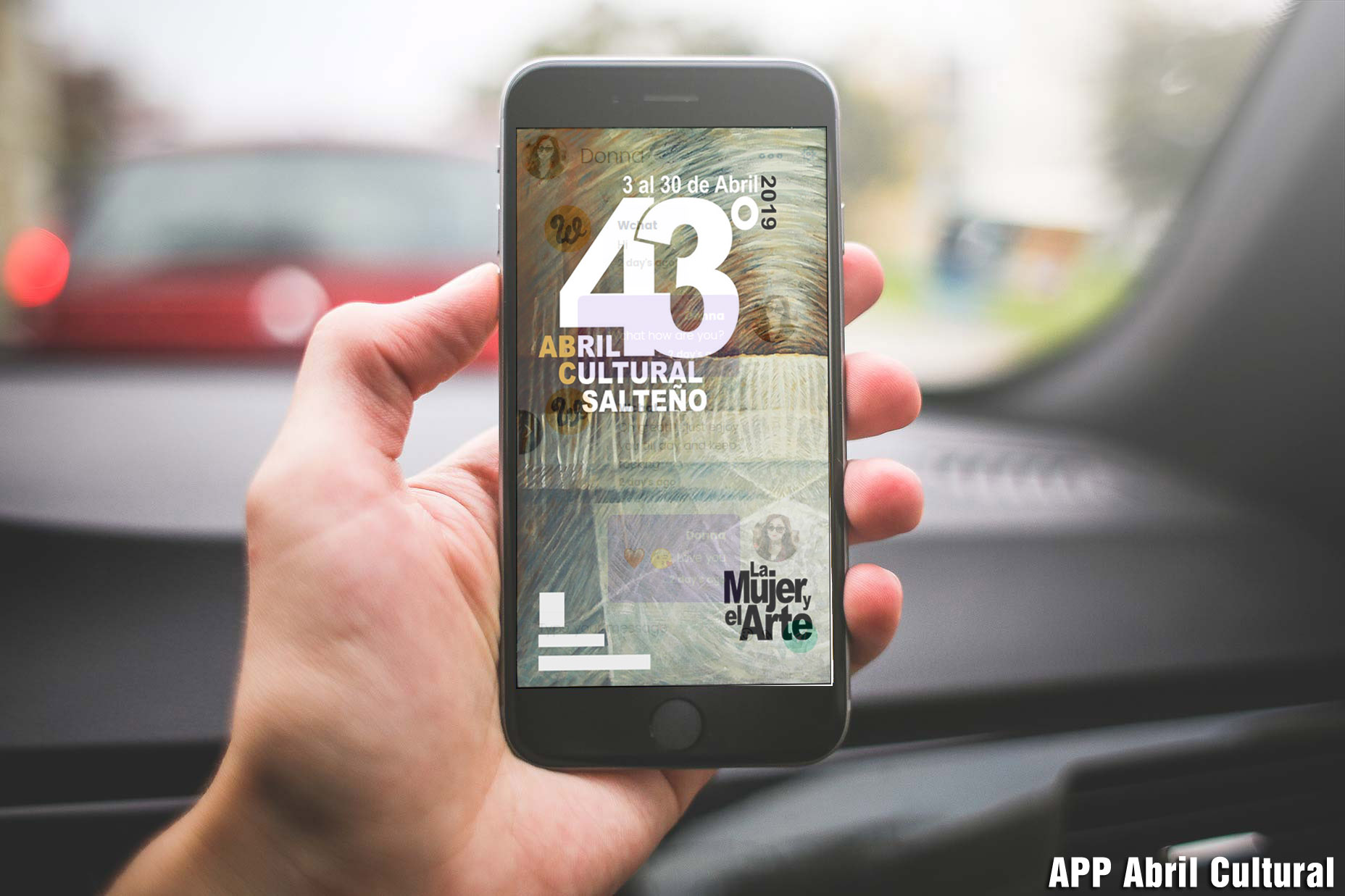 